Identifying areas for ecotourism and conservation of threatened species: the model of black howler monkey in playas de Catazajá, MexicoJ.C. Serio-Silva1, Y.M. Bonilla-Sánchez1, G. Pozo-Montuy1, R. Reyna-Hurtado2, 3 & C.A. Chapman21Red de Biología y Conservación de Vertebrados, Instituto de Ecología AC, México.2McGill University, Canada and Wildlife Conservation Society, USA.3El Colegio de la Frontera Sur, México.AbstractUnder conditions of deforestation, many plants and animals, including the black howler monkey (Alouatta pigra) of the region, face an imminent risk of local extinction.  Recently, projects have been initiated that have potential for promoting sustainable rural development and conservation; in Northeastern Chiapas ecotourism is the most promising.  The goal of our study was to determine the distribution and abundance of howler monkeys in Playas de Catazajá municipality, in the Mexican state of Chiapas to identify potential areas for ecotourism.  We evaluated habitat quality and howlers population structure, in 70 fragments in 39 localities.  The age/sex ratio of howler monkeys in each fragment was used to as an index of population health and used to calculate an Ecotourism-Population Potentiality Index (EpPI).  At the same time, we applied Ecotourism-Habitat Potential Index (EhPI) considering vegetation type, fragment size, distance to the nearest fragment, accessibility, distances to the access way, and accessibility easiness to howler habitat.  Our data indicate that there are few fragments adequate to sustain howler’s monkey troops and that they are threatened in the area.  We suggest that these sites can be protected through activities that reduce the human pressure and the deforestation rate.Keywords:  Deforestation rates, tropical forest, Alowatta pigra, rural develop-ment, ecotourism potential index.Introduction The value of the tropical rainforestTropical rainforests may be the most diverse ecosystems in the world Bierregaad et al. [1] and they contain an enormous amount of information and genetic variation Estrada and Coates-Estrada [2] Until now it has been impossible to economically quantify many of their benefits and the ecological services they provide.  Vital services include oxygen production, retention and storage of water, soil production, carbon storage, contributions to climatic stability at local, regional, and global scales, nutrients recycling, and the maintenance of biodiversity SEMARNAT [3].  They are also an important source of foods, medicines, wild game, and timber Myers [4]. Finally, it is also essential to consider their cultural and esthetic value. Mexico, the country of this studies focus, is particular important as it is recognized as a threatened biodiversity hotspot Mittermeier et al. [5]. In the tropical areas of Mexico there are tall and medium evergreen forest and tall and medium sub-perennial forests.  Both forest types extend from the Gulf of Mexico (including the Yucatan Peninsula and the Isthmus of Tehuantepec) to Guatemala Estrada and Coates-Estrada [2]. In addition, the Lacandona Forest located in Chiapas and the forest from the Southern Campeche and Quintana Roo states are continuous with forests in Guatemala and Belize and constitute a single forest named the Maya or Great Peten Forest SEMARNAT [3].Historical use of Mexico’s tropical forestsGlobally the net loss of forest area between 2000 –2005 was approximately ~200 km2 per day, but deforestation rates varied dramatically between regions.  Humans are transforming the tropical forests in Southern Mexico at alarming rates.  For example, in Northeast of Chiapas, tropical forest was lost at a rate of approximately 12.4% annually; in Los Tuxtlas, Veracruz, the annual conversion rate of tropical forest to grasslands is of 4.3 %, in the area around Palenque in Chiapas this rate is 12.4 %, in the central area of Chiapas near the border with Guatemala it is 4.5 %, and in the Southern Yucatan Peninsula it is 7.7 %.  Deforestation rates vary because of accessibility and simply as a result of how much forest is left to be transformed (e.g., most of the Los Tuxtlas forests are already converted to agriculture). Transformation of forests at such rates, have likely resulted in the extinction of hundreds of species, [6, 7, 8, 9], before they could be identified and evaluated for human use Estrada and Coates-Estrada [2]. In total, more than the 24 % of Mexico has been transformed for agriculture and cattle ranching.  Thus, there is an urgent need to strictly protect some areas and to diversify the uses of other areas to provide economic resources, while conserving biodiversity.  To achieve this it is valuable to assign economic values to these systems and the species they support.Ecotourism as a conservation alternativeAccording to the International Ecotourism Society, ecotourism is defined as the responsible travelling to natural areas where the environment is conserved and the quality of life of local people is enhanced Lindberg and Hawkings [10]. The International Union for the Conservation of Nature (IUCN) defined ecotourism as the: “tourism activities environmental responsible that consists in travelling or visiting natural areas relatively undisturbed with the goal of enjoy, appreciate, and/or study the natural attractive (wildlife, landscapes) of such areas. This also includes any cultural manifestation that could be there, through any process that promotes conservation, has low environmental and cultural impact, and involves and economically benefit the local human communities in developing countries”. Ecotourism is thought to be a good economic solution for countries to maintain biodiversity in a sustainable way, [11, 12, 13, 14, 15, 16].To the best of our knowledge the ecotourism term was first used in Mexico in 1983 Ceballos-Lascuráin [17]. Ecotourism has recently increased in Mexico and represents an important link between conservation organizations and the public.  It also generates funds for conservation and community projects, such as education services, [18, 19, 20].  Adult and children education that emphasizes environmental conservation can be part of the ecotourism process and done in such a way as to promote rural development, while protecting the environment Ceballos-Lascuráin [17]. Communities, such as Punta Allen and Xcalak in Quintana Roo State have implemented ecotourism activities and once then became involved they believed that ecotourism provide economic benefits and thus the community provided adequate environmental protection.Background2.1	Attractions for ecotourists and the special appeal of primatesTypically ecotourist are offered spectacular wildlife, high levels of biodiversity, and rare or attractive ecosystem, [11, 21]. We can classify the attractions offered ecotourists at a site into three categories: focal attractions, complementary attractions, and logistical support.  The focal attraction is the most distinct elements of the natural or cultural heritage at the site and tends to be why the tourist travels to the particular site.  Complementary attractions are those that are in the same region, but they do not have the same level of importance as the focal attraction.  The support attractions are artificial elements that provide the visitor services; including lodging areas, restaurants, interpretation centers, trails, and horse or boat trips, [17, 22]. Specific animal species are often the focal attraction at several sites, [11, 13, 23, 24], and recent studies demonstrated that wildlife constitute 20 to 40 % of the overall focal attractions Filion et al. [15]. Excellent examples of particular species that are the focal attraction of specific sites include; mountain gorillas in Uganda and Rwanda Weber [25], monarch butterflies in Mexico Camarillo and Rivera [26], macaws in Peru Munn [24], and cetaceans in Baja California and Argentina Hoyt [27]. Bird watchers who travel to specific regions in search of new species Butter et al. [28] are a classic example (e.g., hundreds of people travelling to Uganda to see shoebills storks each year).  Such ecotourism to see a wildlife focal attraction is very important and monetary gains from such projects can be applied to conservation of endangered species. Successful program to use wildlife as focal attractions include many primate species such as howlers monkeys (Alouatta pigra) Horwich [29], gorillas (Gorilla sp.) Goldsmith [30], chimpanzees (Pan troglodytes) Adams [31], orangutans (Pongo pygmaeus) Russell [32], gibbons (Hylobates sp.) Tizard [33], and macaques (Macaca arctoides) Serio-Silva [34]. Ecotourism with orangutans in Indonesia demonstrated that programs must pay attention in interpretation strategy and that a strong educational program must go beyond simple talks to the tourist and includes more explicit educational activities to make successful conservation gains Russell [32]. Tizard [33] studied several charismatic species of Asia and recognized that there are several species that can be attractive and have potential for ecotourism activities, but stressed that these activities must respect the environment. Horwich [29] established a model for conserving black howler monkeys (Alouatta pigra) in Belize with local community support and ecotourism - Community Baboon Sanctuary.  In this model the community obtained benefits from conserving primates in their natural habitats.  In Mexico Serio-Silva [34] evaluated the economic impact of the ecotourism activities with exotic primates (Macaca arctoides) in “Las islas de los changos” in the Southern Veracruz.  This was a very successful ecotourist enterprise where the income often exceeds $88,970 US dollars annually and part of these funds directly benefited the local community.2.2	The howler monkey: a potential species for ecotourism in Mexico To determine if a species has the potential to be a focal attraction for ecotourists many factors need to be evaluated, including if the species is endemic, detectability, abundance, daily activities, and seasonality, and protection status Berovides-Álvarez [35].  In this context, the black howler monkey seems to fulfill all requirements.  This species is endemic to Mesoamerica region and has affinities for undisturbed lowland forest, riverine forest, and flooded areas in Tabasco region of Mexico, Belize, and parts northern Guatemala Smith [36]. Black howlers are easy to detect in fragmented areas where the vegetation does not exceed 15 m. The population abundance of howler monkeys in Mexico is not well known, but there are reports from Chiapas and the Yucatan Peninsula, [37, 38, 39, 40]. The howler monkey is also found in very small fragments e.g., as small as 0.125 ha, [41, 42]. This species is classified as endangered, [29, 43, 44], and is on Appendix 1 of CITES (Convention on the International Trade of Endangered Species, CITES [45] and on the Mexican list of endangered species, the NOM-054-SEMARNAT-2003 CONABIO [46]. Black howler monkeys and ecotourism in the Playas de Catazajá regionThe municipality of Playas de Catazajá, Chiapas contains a complex system of lagoons in the wetlands of the Pantanos de Centla Biosphere Reserve that extends into the neighbor state of Tabasco. Wetlands sustain important biological diversity and in many cases they constitute critical habitats for endangered species, as the black howler monkey.  Despite this, the wetlands are being transformed into agricultural and cattle ranching lands INEGI [47] and this is driving several species towards extinction, including the black howler monkey.  However this species is considered to be behaviorally flexible and exhibits diverse feeding habits that should allow them to adjust to a variety of environmental conditions, [29, 41]. To ensure they use this behavioral and dietary flexibility and survival in areas, it is very important to monitor their populations and implement activities for sustainable management, such as ecotourism.  Ecotourism could represent an important component of a conservation strategy for black howlers that would support the economical income of the local communities. Methods and Materials3.1	Study areaPlayas de Catazajá is located in the Northeast of Chiapas State in Mexico (N 17º43’31” and W 92º01’40”).  This 621 km2 municipality is predominantly flat terrain with few gentle rolling hills that reach 250 m maximum.  The area present two well distinguish seasons, the dry season (November to May) with a total precipitation of 500-700 mm, and a maximum and minimum temperature of 28.5ºC, and 19.5 ºC respectively, while in the rainy season (June to October) the total precipitation is between 1400 to 1700 mm and an average temperature of 34.5 ºC SEMARNAT [3].  The predominant vegetation is low sub-deciduous Miranda and Hernández [48] and low semi-perennial tropical forest Pennington and Sarukhán [49]. The landscape in Playa de Catazajá is now dominated by extensive grasslands and crop lands, especially sorghum.  The forested lands have been drastically reduced to only the riparian vegetation and fragments of secondary vegetation immersed in a matrix of grasslands and crop fields.3.2	Field work and the howler monkey populationWe conducted periodic visits to the forest fragments from October 2004 to March 2006 and in each visit we obtained data on the howler monkey population and its habitat in an area corresponding to the 75% (n=39) of the locations of the municipality.  To evaluate the howler’s population we observed each troop we found for a minimum of 30 minutes and identified sex and the age class of each group member Rosales-Meda [50].  Each site containing howlers was geo-referenced with a handheld GPS (Global Geopositioning Device, Garmin 12).  We generated a database with location, vegetation type (riparian, disturbed, and primary forest ), number of troops, number of individuals, and age-sex classes, encounter time, activity of the monkeys (moving, feeding, resting), and other general observations.3.3	Data analysis3.3.1 Variables for fragment evaluationUsing geographic information systems (GIS) and aerial photographs 1:20,000 (2003), we calculated fragment size, distances to the nearest human population center, and distance to the nearest fragment, [2, 51].  For each fragment, variable was placed into one of three categories:  Fragment size: 0.06-1 ha, 1.1-5 ha, and larger than 5 ha; Distance to the nearest population human: 0-1 km, 1 to 5 km, and farther than 5 km from the nearest human population center where we considered a human population center even a single house; Distance to the nearest fragment: 1 to 200 m, 200 to 500 m and > 500 m.A second set of variables that could influence ecotourism were obtained including routes of access, distances to the entrance point, and how comfortable they are. For each fragment, variables were placed into two or three categories: Routes of access: fragments that are located less or more than one km from a terrestrial (dirty and paved roads) or aquatic route of access (lagoons, rivers, streams); Distance to the entrance point: 0 to , from 10 to 20 km, > 20 km; Comfort: fragments were classified as comfortable or not comfortable according to how easy was to access to them where dense bushes or wetlands could prevent access.3.4	Data analysis3.4.1. Ecotourism potential index (EPI)The values obtained after adding all the results from the categories of the variables above described were used to construct the Ecotourism potential Index (EPI) Berovides-Álvarez [35].  This index can be applied to all locations with their fragments to evaluate their ecotourism potential and the sum of all the fragments could be used as a general index for the ecotourism activity in the municipality.  The values of the EPI were incorporated into a map with different colors for low, medium and high EPI values Berovides-Álvarez [35].3.4.2 EPI of the population of Alouatta pigraTo evaluate each population of howler monkeys we assigned values to the population parameters that are of relatively less (1), medium (2), or high (3) interest for the ecotourism activity according to the age-sex proportion table 1.  The variables considered are the proportion of adult female/adult male; juvenile female/juvenile male; infant female/infant male.  With this information we could established that the populations with high potential value for ecotourism are those that have a higher proportion of immature (juveniles and infants) and more females than males because that assure the population have the ability to reproduce.  This criterion is due in part because the immature individuals are more attractive to visitors because they have more friendly interactions and are more charismatic.To accomplish this, a highly potential population will have EPI values for the population between 10-12 points, a population with values between 7-9 points will be considered medium, and low with 4 to 6 points.  These values will varied according to variation in the stable sex ratio 1:1 recorded for the species Pavelka et al. [52].Table 1:	Criteria used to obtain the EPI index for habitat and for the howler monkey populations in Playas de Catazajá, Chiapas.Levels: 3 (high), 2 (medium), 1 (low)3.4.3 Spatial analysis and relationship with field dataUsing aerial photographs (1:20,000) from the area taken in 2003 and a geographic information system (ArcView3.2) all the howler monkey populations were located on a map and the fragment characteristics were determined with the goal of generate a map that identify the ecotourism potential of each fragment.Results4.1	Population data on Alouatta pigra in Playas de CatazajáSeventy fragments were visited that belong to 39 localities in the Municipality of Playas de Catazajá, Chiapas; 75 % of the total localities of the municipality (n=52), fig. 1.Six hundred fifty nine howler monkeys were seen in 118 troops and 11 solitary individuals. These individuals were found in 6.39 km2 of remanent vegetation, which give a ecological density of 103.1 ind/km2. The troop average size was 5.5± 2.1 individuals.The troop composition was 28 % of adult males, 38 % adult females, 10 % of juvenile males, 11 % juvenile females and 13 % of infants.The sex proportion was 1:1.4 for adult male/adult females male, 1:0.55 for adult females/juveniles, and 1.087 for adult females/juveniles + infants.The distribution within Playas de Catazajá is constrained to the limits of the lowland and riparian areas and inside the medium and low tropical forest that are near to the beginning of the Sierra Norte mountains chain and to the Palenque National Park a protected area that have tall tropical forest.  More of the 40 % of the disturbed vegetation is in the flooded areas and 43 % is riparian vegetation.  The total of the individuals of A. pigra were found in areas with riparian vegetation (n= 308; 46.7%), disturbed vegetation (n= 228; 34.6%), and intact tropical forest (n=123; 18.7%). 4.2	Fragment characteristicsOf all the fragments, 47.1 % were larger than 5 ha, 34.3 % were smaller than 5 ha, and 18.6 % were smaller than 1 ha table 2.  The majority of the fragments were in a matrix of grasslands dedicated to cattle ranching or agricultural fields. Most fragments (78.6%) had another fragment within 200 m and were located less than 1 km away from a human settlement (71.4 %). 4.3	Ecotourism–Habitat Potentiality Index (EhPI)All fragments from the 39 localities were evaluated and 54.3 % had a high EhPI score and were considered to have a high potential for ecotourism activities table 3.  The remaining fragments (45.7 %) had a medium EhPI index. 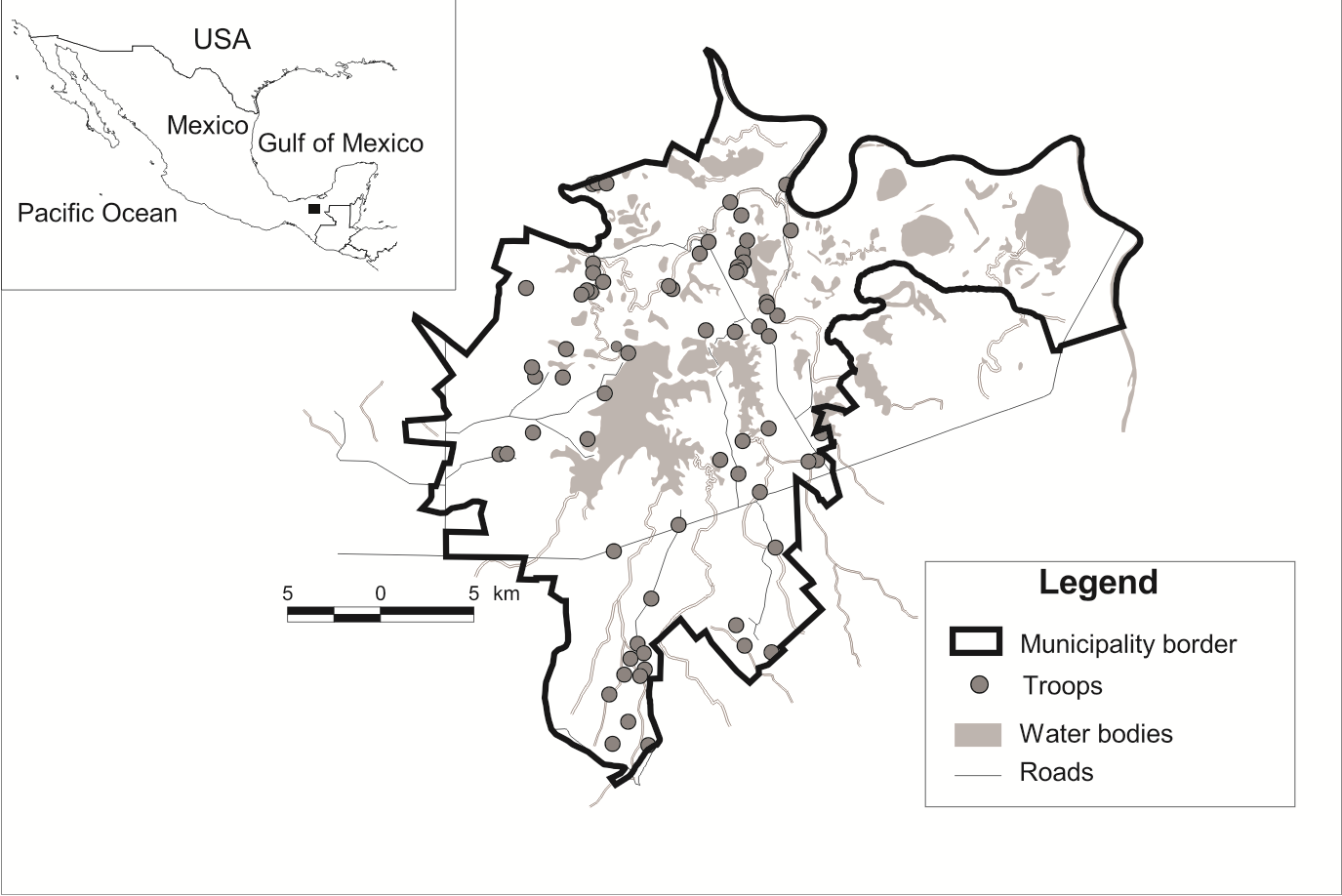 Figure 1:	Map of the Alouatta pigra troops distribution in Playas de Catazajá, Chiapas.Table 2:	Number and characteristics of the fragments evaluated in Playas de Catazajá, Chiapas.Table 3:	Ecotourism-Habitat Potential Index (EhPI) applied to fragment occupied by howler monkeys in Playas de Catazajá, Chiapas.Frag= fragment number, Veg= vegetation, DNF= distance to the nearest fragment, DHS= Distance to the nearest human settlement, DAR= distance to access route, AR= Access route, Com= comfort, EhPI= Ecotourism–Habitat Potentiality Index4.4	Ecotourism-population potentiality index (EpPI)With the population data from howler monkey in each fragment we calculated the proportion of sex assigning the respective values. No fragment had a high EpPI index.  Some fragments were considered of medium value according to this index (11.4 %) including; “Paraíso” (F46), “Nuevo Rosario” (F44), “Cuauhtémoc Quemado” (F13), “La Paila” (F28) and “Patricio” (F50).  The rest of the fragments were classified as having low potential for ecotourism in terms of group composition (88.6 %), table 4. Table 4:	Ecotourism-Population Potentiality Index (EpPI) applied to the populations of A. pigra in fragments of Playas de Catazajá, Chiapas.Frag= Fragment number, AF:AM= Adult female: adult male; JF:JM= juvenile female:juvenile male, INF:AF= infant: adult female, INFF:INFM= infant female: infant male, EpPI= Ecotourism-Population Potentiality Index.4.5	Ecotourism-total potential index (EtPI)Combining the EpPI and EhPI scores we obtained an integrated ecotourism potential index, coined the Ecotourism-total Potential Index (EtPI).  Only one site had a high EtPI and it is located in the locality of Paraiso (F46), but 90 % of the fragments had medium EtPI scores, including “1ª Ampliación Nueva de Paraíso” (F1, F2), “Cuauhtémoc Quemado” (F13, F14, F15, F16, F17 and F18), “Patricio” (F50), “Punta Arena” (F52) and “Rancho El Piñal” (F61 y F62), table 5.  Fragments with low potential corresponded only to 8.6 % of all of the fragments, fig. 2.Table 5:	Ecotourism-total Potential Index (EtPI). A combination of several population and habitat variables of howlers monkeys in Playas de Catazajá, Chiapas.Frag= fragment number, EpIP= Ecotourism population potential index; EhPI=Ecotourism habitat potential index, EtPI= Ecotourism total potential index.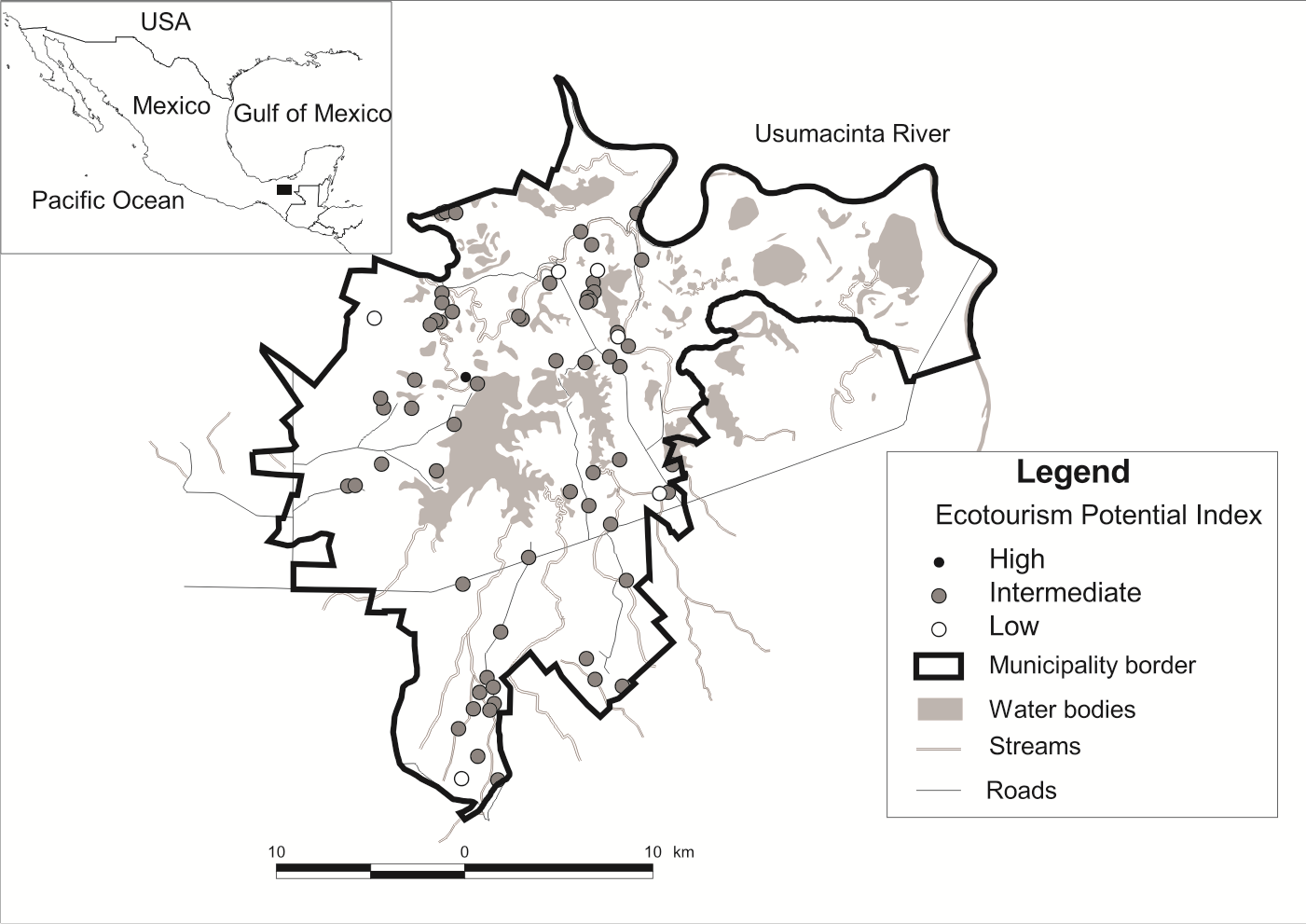 Figure 2:	Map of the potential sites for ecotourism in Playas de Catazajá, Chiapas.Discussion5.1	Howler monkey (A. pigra) population in Playas de Catazajá, ChiapasThe ecological density of black howlers obtained in this study is larger than that reported in Belize (Tikal Guatemala (5-9 ind/km2), Eco-region Lachuá = 13 ind/km2) or elsewhere in Mexico (Muchukux, Quintana Roo =16.5 ind/km2; Palenque National Park, Chiapas =23 ind/km2).  However, the density of Playa de Catazajá is similar to the one found in other fragmented and riparian sites such as the areas surrounding Palenque National Park, Chiapas (119 ind/km2) and in the Community Baboon Sanctuary, in Belize (100 ind/km2), [37, 38, 50, 53, 54], table 6.The average troop size in this study was 5.5 individuals which is a typical size for the species table 6.  However, other researchers believe that in fragmented landscapes this species has smaller group sizes than in continuous forests and that this could be an adaptation to human disturbance Ostro et al. [54]. Despite this, some sites continuous forest such as Muchukux, Mexico and Tikal, Guatemala) also have small groups (3.16 and 6.3 respectively; [37, 50]. This suggests that the small group size typical of this species in not an adaptation to disturbed or fragmented forests.  Table 6:	Population density and average group size for A. pigra in different sites of MesoamericaDifferences in group size between localities could be caused by differences in the habitat quality such as differences in the tree diversity and density Estrada et al. [39]or be due to anthropogenic causes such as hunting pressure or predation by dogs, [38, 42].There is one immature individual for every adult female at Playas de Catazajá, which suggests a reduced breeding rate.  An analysis carried south of Los Tuxtlas in Veracruz State suggested that the risk of extinction increase when the abundance of the species decrease and that the lowest probability of extinction occurs when the fragment total area is increased Escobedo-Morales [55].The low reproduction rate in fragmented landscapes could be related to stress, food availability, diseases, history of the habitat loss, and/or hunting pressure. All of these factors have been described affecting the populations of A. pigra in the Yucatan Peninsula Serio-Silva et al. [40]. Populations living in fragmented areas have higher levels of cortisol, larger risk of predation, and are more infested with parasites than those living in larger tracks of forests [56, 57].5.2	The habitat fragments of Playas de Catazajá, ChiapasThe study area is a typical fragmented landscape where the original vegetation was transformed into cattle ranching and agricultural field.  Despite this, the abundance of howler monkeys in the area is high, similar to areas in Belize, or the southern area of Tabasco Pozo-Montuy, et al. [58].  This indicates that A. pigra is very tolerant to habitat reduction and fragmentation and that this tolerance involves more than a reduction in group size in fragments as has been suggested before Estrada, et al. [39].The fact that many fragments are close to each other could allow for the connectivity, facilitating the population’s reproductive potential.  However, with high human density (25 ind/km2), the majority (81.1%) is rural, the level of conductivity will likely decrease and the risk of predation will increase due to the presence of feral dog. As consequence of the small fragment size (52.9% smaller than 5 ha), it is probably that the howler troops need to displace among areas, which could explain the high percentage of individuals found in perturbed areas (42.9%).  Despite the area being considered a wetland, only 215.9 ha of riparian vegetation is left containing howlers and riverine areas continues to be reduced as people often settle on the river edges.  Therefore, it is essential that riparian areas are conserved, human activities are regulated and that we establish designated for different uses, including strict conservation areas, area of human use, and ecotourism sites.5.3	Management implications of fragments with howler monkeysThe density of groups estimated and habitat evaluation both affirm that A. pigra has a high risk of local extinction in Playas de Catazajá, thus there is an urgent need to a construct a conservation strategy for the region.  This study suggests that ecotourism could be on important component of any future conservation strategy.  This study provides information that should be considered in an ecotourism management plan for Playas de Catazajá.  The plan needs to include strategies to provide economic incentives to the communities and the rules and regulations to reduce the negative consequences of ecotourism.  These regulations should include the implementation of a ethic code for the tourists to prevent deleterious effect on the groups by people.  In addition, the plan should provide an effective environmental education to the visitor and to the local people. Conclusions: important considerations for the development of ecotourism to the community levelMost researchers interested in conservation now recognize that working with human communities is fundamental to reach conservation goals and to implement alternative sustainable projects such as ecotourism.  There are several basic principles that must be taking in consideration in the planning of a community-based ecotourism enterprise Drumm and More [59].  The community-based ecotourism will not be successful without the collaboration of trained tourist operators.  The links with markets, language barriers, and poor communication skills are three of the most important problems that constrain rural communities to self-administer an ecotourism project Drumm and More [59].  For the ecotourism to promote conservation, the local people must recognize that the economic benefits are linked to the sites or the wildlife species tourist’s visit and that these sites or species must be conserved Drumm and More [59]. It is essential also that this ecotourism area are linked with academic institutions such as universities that could provide the technical or academic support and evaluate the impact of the ecotourism activities to avoid the negative impacts. Finally, the ecotourism must be perceived as a way for local people to retake their traditional role as administrators of their lands and their natural resources.  Recognizing the fundamental role that rural and riparian communities play in the conservation of the biodiversity is essential, thus these communities must be incorporated as active stakeholders in the planning and development conservation strategies [11, 59, 60]. ReferencesBierregaad, R.O, Jr., Lovejoy, T.E., Kapos, V., Dos Santos, A. & Hutchings, R., The biological dynamics of tropical rainforest fragment. BioScienc, 42(11), pp. 859-866, 1992.Estrada, A. & Coates-Estrada. R., Las Selvas Tropicales de México: Recurso poderoso, pero vulnerable, Fondo de Cultura Económica, México, 191 pp., 1995.SEMARNAT, 2005, www.semarnat.gob.mx.Myers, N., Tropical Forest: Much more than stocks of wood. Journal of Tropical Ecology, 4, pp. 209-221, 1988.Mittermeier, R.A., Myers, N., Thomsen, J.B., Fonseca G.A. & Olivieri, S., Biodiversity hotspots and major tropical wilderness areas: approaches to setting conservation priorities. Conservation Biology, 12, pp. 516-520, 1998.Grandwho, J. & Greenberg, R., Saving Tropical Forest, Earthscan Publications: London, England, 207 pp., 1990.Lewis, S., The Rain Forest Book, Living Planet press: L.A., California, 112 pp., 1990.Myers, N., Tropical deforestation: The latest situation. Bioscience, 41, 282 pp., 1991.Antón, D., Diversidad, globalización y la sabiduría de la naturaleza, Piriguazú Ediciones/ Centro Internacional de Investigaciones para el Desarrollo: Costa Rica, 289 pp., 1999.Lindberg, K. & Hawkings, D., Ecotourism: A guide for planners and managers, The Ecotourism Society: Bennington, Vermont, 175 pp., 1993.Boo, E., Ecotourism: The potentials and Pitfalls. World Wildlife Fund, The Conservation Foundation: Washington D.C., 226 pp., 1990.McNeely, J.A., Miller, K.R., Reid, W.V., Mittermeier, R.A. & Werner, T.B., Conserving the world´s Biological Diversity, IUCN: Gland, 193 pp., 1990.OMT, Directrices: ordenación de los parques nacionales y de otras zonas protegidas para el turismo, Grafinate: Madrid, 53 pp., 1992.Barzatti, V., Parques y Progreso. Áreas Protegidas y Desarrollo Económico en América Latina y el Caribe, IUCN, Pub. Serv.: U.K., 258 pp., 1993.Filion, F.L., Foley, J.P. & Jacquemont, A.J., The economics of global ecotourism. Protected Area Economic and Policy, eds. M. Munasinghe & J. McNeele, IUCN: Washington D.C., pp. 235-252, 1994.Munasinghe, M.J. & McNeely, J., Protected Area Economic and Policy, IUCN: Washington, 204 pp., 1994.Ceballos-Lascurain, H., Tourism, Ecotourism and Protected Areas: The State of Nature based Tourism around the World and Guidelines for its Development. Gland, The World Conservation Union: Switzerland, 1994.Shackley, M., Wildlife Tourism. International Business: London, UK., 1996.Wilkie, D.S. & Carpenter, J., Can nature tourism help finance protected areas in the Congo Basin? Oryx, 33(4), pp. 332-338, 1999.Archabald, K. & Naughton-Treves, L., Tourism revenue sharing around national parks in western Uganda: early efforts to identify and reward local communities. Environmental Conservation, 28(2), pp. 135-149, 2001.Chanter, D.O. & Owen, D.F., Nature reserves: a customer satisfaction index. Oikos, 27, pp. 165-167, 1976.Bullon, R., Tourism and conservation: conflicts, coexistence or symbiosis, Parks, 44 pp., 1995.Redford, K.H. & Robinson, J.G., Subsistence and commercial uses of wildlife in Latin America. Neotropical Wildlife Use and Conservation, eds. J.G. Robinson & K.H. Redford, Universidad Chicago Press: Chicago, USA, pp: 6-23, 1991.Munn, Ch., Macaw biology and ecotourism. New World Parrots in crisis, eds. S.R. Beissinger & N. Snyder, Smithsonian Inst. Press: Washington D.C., pp. 47-72, 1992.Weber, A.W., Socioeconomic factors in the conservation of afromontane forest reserves. Primate conservation in a tropical forest, eds. C.W. Marsh, & R.A. Mittermeier, New York, USA, pp. 205-209, 1987.Camarillo, J.L. & Rivera, F., El fenómeno migratorio de la mariposa monarca: acciones para su conservación. Áreas Naturales Protegidas de México y Especies en Extinción, eds. J.L. Camarillo & F. Rivera, pp. 192-202, UNAM: México, 1990.Hoyt, E., Whale watching and the community: the way forward. Whale and Dolphin Conservation Society: Bath, U.K., 29 pp., 1994.Butter, J.R., Hvenegaard G.T. & Krystofiak, D.K., Economic value of bird watching at Point Pelle National Park, Canada. Protected Area Economic and Policy, eds. Munasinghe, M. & McNeele, J., IUCN: Washington D.C., pp. 253-262, 1994.Horwich, R. Effective solutions for howler conservation. International Journal of Primatology, 19(3), pp. 579-598, 1998.Goldsmith, M., Effects of ecotourism on the behavioral ecology of Bwindi gorillas, Uganda: Preliminary results. American Journal of Physical Anthropology, 30, 161 pp., 2001.Adams, H.R., Ecotourism in Uganda: Impact on chimpanzee health. Conservationist Newsletter, 4(2), pp. 14-16, 1999.Russell, C., Primate-Focused Ecotourism: Proceed with caution. Symposium of Captive Care and Breeding Committee of the International Primatology Society. pp. 7-9, 2001.Tizard, R., Southeast Asia’s Biodiversity, its local, regional and global importance. In: Spring Symposium. Sustainable Nature based Tourism in Southeast Asia. American Museum of Natural History, 15 pp., 2003.Serio-Silva, J.C., Las Islas de los Changos (The monkey Islands): The economic Impact of Ecotourism in the region of Los Tuxtlas, Veracruz, Mexico. American Journal of Primatology, 68, pp. 1–8, 2006.Berovides-Álvarez, V., Método de valoración de la Fauna para el ecoturismo. Biología, 14(2), pp. 108-113., 2000.Smith, J.D., The systematic status of black howlers monkeys, Alouatta pigra Lawrence. Journal of Mammalogy, 51, pp. 358-369, 1970.Gonzalez-Kirchner, J.P., Group size and population density of the black howler monkey (Alouatta pigra) in Muchukux forest, Quintana Roo, Mexico. Folia Primatológica, 69, pp. 260-265, 1998.Estrada, A., Castellanos, L., García, Y., Franco, B., Muñoz. D., Ibarra, A., Rivera, A., Fuentes, E. & Jiménez C., Survey of the black howler monkey (Alouatta pigra), population at the Mayan site of Palenque, Chiapas, México. Primates, 44, pp. 51-58, 2002a.Estrada, A., Mendoza, A., Castellano, L., Pacheco, R., Van Belle, S., García, Y., & Muñoz, D., Population of the black howler monkey (Alouatta pigra) in a fragmented landscape in Palenque, Chiapas, México. American Journal of Primatology, 58, pp. 45-55, 2002b.Serio-Silva, J.C., Rico-Gray V. & Ramos-Fernández, G., Mapping Primate populations in the Yucatan peninsula, Mexico: a first assessment. In: New Perspectives in the Study of Mesoamerican Primates: Distribution, Ecology, Behavior and Conservation, eds. A. Estrada, P. Garber, M. Pavelka, & L. Luecke, Kluwer Academic/Plenum Publishers: New York, USA, pp. 513-538, 2006.Bicca-Marques, J.C. & Calegaro-Marques, C., Locomotion of Black Howlers in habitat with discontinuous canopy. Folia Primatologica, 64, pp. 55-61, 1995.Pozo-Montuy, G. & Serio-Silva, J.C., Comportamiento alimentario de monos aulladores negros (Alouatta pigra Lawrence, Cebidae) en hábitat fragmentado en Balancán, Tabasco, México. Acta Zoológica Mexicana, 22(3), pp. 53-66, 2006.Horwich, R., Species status of Black Howler Monkey, A. pigra, of Belize. Primates, 24(2), pp. 288-289, 1983.Crockett, C.M., Conservation Biology of the genus Alouatta. International Journal of Primatology, 19(3), pp. 549-577, 1998.CITES, Lista CITES. Secretaria de la convención sobre comercio internacional de especies amenazadas de fauna y flora silvestre de la comisión Europea. The World Conservation Monitoring, 312 pp., 2005.CONABIO, 2005, NOM-O54-SEMANAT-2001, www.conabio.gob.mx INEGI, 2005,www.mapserver.inegi.gob.mx/geografia/espanol/cartcat/tabulado/inicio.html Miranda, F. & Hernández, X., Los tipos de vegetación de México y su clasificación. Bol. Soc. Bot. Mex. 29, pp. 1-179, 1963.Pennington, T.D. & Sarukhán, J., Árboles Tropicales de México. Manual para la identificación de las principales especies. Ediciones Científicas Universitarias. Serie Texto Científico Universitario. Universidad Autónoma de México. Fondo de Cultura Económica. México, 502 pp., 1998.Rosales-Meda, M., Abundancia, distribución y composición de tropas del mono aullador negro (Alouatta pigra) en diferentes remanentes de bosque en la Eco-región Lachuá. Tesis de Licenciatura. Universidad de San Carlos,  Facultad de Ciencias Químicas y Farmacia. Guatemala, 94 pp., 2003.Marsh, L., Primates in fragments. Primates in Fragments: Ecology and Conservation, Ed. L.K. Marsh, Kluwer Academic/Plenum Publishers: New York, USA, pp. 6-7, 2003.Pavelka, M., Brusselers, O., Nowak, D. & Behie, Population Reduction and Social Disorganization in Alouatta pigra following a Hurricane. International Journal of Primatology, 4(5), pp. 1037-1055, 2003.Horwich, R.H. & Lyon, J., A Belizean Rain Forest. The Community Baboon Sanctuary. Orangutan: USA, 420 pp., 1998.Ostro, E., Silver, S., Koontz, F.W., Horwich, R. & Brockett, R., Shifts in social structure of Black Howler (Alouatta pigra) groups associated with natural and experimental variation in population density. International Journal of Primatology, 22(5), pp. 733-748, 2001.Escobedo-Morales, L., Estimación de la viabilidad metapoblacional del mono aullador  en un paisaje altamente fragmentado en los Tuxtlas Veracruz,  México. Tesis de Maestría. Instituto de Ecología A.C. Xalapa, Veracruz, México, 2005.Martínez-Mota R., Niveles de cortisol fecal en monos aulladores negros (Alouatta pigra) en dos tipos de hábitat en el sur de México. Tesis de Maestría. Instituto de Ecología A.C. Xalapa, Veracruz, México., 2005.Bonilla-Moheno M., Evaluación de la incidencia parasitaria de primates silvestres en hábitat fragmentado y conservado en la península de Yucatán. Tesis de licenciatura. Facultad de Ciencias, UNAM: México DF., 2002.Pozo-Montuy, G., Serio-Silva, J.C. & Bonilla-Sánchez, Y.M., Influence of the landscape matrix on the abundance of arboreal primates in fragmented landscapes. Primates, 52(2), pp. 139-147, 2011.Drumm, A. & More, A., Desarrollo del ecoturismo: un manual para los profesionales de la conservación. The Nature Conservancy: Arlington, Virginia, USA, 88pp., 2002.González-Espinosa M., La diversidad de mamíferos en Chiapas. Diversidad Biológica de Chiapas, Ed. E. Naranjo-Piñera, El Colegio de la Frontera Sur. COCYTECH y Plaza y Valdés S.A. de C.V. México, pp. 221-264, 2005.CRITERIACRITERIACategoriesLevelsA)Habitat EPIVegetation type dominant in each fragmentRiparian Forest3A)Habitat EPITropical Forest2A)Habitat EPISecondary Forest1A)Habitat EPIFragment Size1.1-3A)Habitat EPILarger than 2A)Habitat EPI0.06-1A)Habitat EPIDistance to the nearest fragment1-3A)Habitat EPI201-2A)Habitat EPI Farther than 1A)Habitat EPIDistance to the nearest human settlement0-3A)Habitat EPI1001-2A)Habitat EPIFarther than 1A)Habitat EPIAccess routesAquatic route3A)Habitat EPIPaved road2A)Habitat EPIDirty road1A)Habitat EPIDistance to the Access routes0-3A)Habitat EPI10.1-2A)Habitat EPIFarther than 20 km1A)Habitat EPIComfort Comfortable3A)Habitat EPINo comfortable1B) Population EPIProportion adult female/adult maleLarger than 23B) Population EPIEqual to 1-22B) Population EPILess than 11B) Population EPIProportion juvenile female/juvenile maleLarger than 23B) Population EPIEqual to 1-22B) Population EPILess than 11B) Population EPIProportion of infants/adult femaleLarger than 13B) Population EPI12B) Population EPILess than 11B) Population EPIProportion of female infant/infant maleLarger than 23B) Population EPIEqual to 1-22B) Population EPILess than 11Characteristics of the fragmentsNumber of fragments%Dominant vegetation type in each fragmentDisturbed3042.9Riparian3042.9Intact Tropical Forest1014.3Size>3347.1> and <2434.3< 1318.6Distances to the nearest fragment< 5578.6>1521.4Distance to the nearest human settlement<5071.4>1000 m2028.6LocalityFragVegAreaDNFDHSDARARComEhPI1a Ampliación Nueva de ParaísoF1333333321ParaísoF45333333321ParaísoF463233333201a Ampliación Nueva de ParaísoF2133333319Boca de Río ChicoF9333333119Cuauhtémoc QuemadoF15323332319El NaranjoF19313333319La Siria 2a seccF30333331319Linda VistaF36333331319Linda VistaF37333331319Punta ArenaF52323233319Cuauhtémoc QuemadoF13223332318Cuauhtémoc QuemadoF16322332318Cuauhtémoc QuemadoF17323232318El TintilloF23322332318Fco. J. GrajalesF24333323118Fco. J. GrajalesF25333323118La Siria 2a seccF31323331318La TuzaF32323331318Los ÁngelesF41313233318ParaísoF48123333318PatricioF50323133318Rancho La CruzF56133332318Rancho PanestumF63232332318San JoaquínF64133332318Carr. al CuyoF10132332317El NaranjoF20133333117La PailaF28223133317La Siria 1a seccF29133331317Nuevo RosarioF42333331117ParaísoF47312233317Paso de la MontañaF49223331317Punta ArenaF53323222317Rancho BuenavistaF54223331317Rancho El PiñalF61223232317San JuanitoF65323332117Santa CruzF66322322317SerranalF67223331317Agua FríaF3123331316Carr. al CuyoF11113332316Cuauhtémoc QuemadoF14222232316El NaranjoF21123333116Fco. J. GrajalesF26313323116Loma BonitaF38322321316Puesto Militar de controlF51113332316Rancho TulipanesF58133332116Rancho El Limón F60123331316Victórico GrajalesF68113323316Álvaro ObregónF5223332315Cuauhtémoc QuemadoF18113232315El NaranjoF22123233115La LuchaF27323321115La TuzaF33331131315Lázaro CárdenasF34123332115Loma BonitaF39333221115Loma BonitaF40133223115Nuevo RosarioF43133331115Rancho El PiñalF62113232315Agua FríaF4133331314Álvaro ObregónF7322232314Carr. Palenque a CatazajáF12113231314Rancho LastraF57133231114Rancho ConalepF59122332114Álvaro ObregónF6222232313Álvaro ObregónF8113332313Lázaro CárdenasF35122232113Rancho BuenavistaF55113331113Villa Fraccionamiento El RosarioF69133311113Nuevo RosarioF44112331112Villa Fraccionamiento El RosarioF70122321112LocalityFragAF:AMJF:JMINF:AFINFF:INFMEpPIParaísoF4633129Los ÁngelesF4131228Cuauhtémoc QuemadoF1323117La PailaF2832117Nuevo RosarioF4432117PatricioF5022127Rancho del ConalepF5622127SerranalF6721227Álvaro ObregónF522116Álvaro ObregónF722116Álvaro ObregónF821216Carr. Palenque-CatazajáF1222116Cuauhtémoc QuemadoF1621126Cuauhtémoc QuemadoF1721216Cuauhtémoc QuemadoF1812216El NaranjoF2121126El NaranjoF2222116El TintilloF2331116La LuchaF2722116La Siria 2a seccF3021216La Siria 2a seccF3121126Lázaro CárdenasF3521216Linda VistaF3631116Nuevo RosarioF4331116ParaísoF4721216Paso de la MontañaF4931116Punta ArenaF5331116Rancho El PiñalF5922116Rancho LastraF6121126Rancho PanestumF6222116Rancho TulipanesF6322116San JuanitoF6522116Villa Fraccionamiento El RosarioF6922116Villa Fraccionamiento El RosarioF70212161a Ampliación Nueva de ParaísoF121115Agua FríaF311125Agua FríaF421115Álvaro ObregónF621115Carr. al CuyoF1021115Carr. al CuyoF1121115Cuauhtémoc QuemadoF1421115Cuauhtémoc QuemadoF1521115El NaranjoF1921115El NaranjoF2012115Fco. J. GrajalesF2421115Fco. J. GrajalesF2521115La Siria 1a seccF2921115La TuzaF3221115Lázaro CárdenasF3411215Loma BonitaF3821115Loma BonitaF3921115Loma BonitaF4021115Nuevo RosarioF4221115ParaísoF4521115ParaísoF4821115Puesto Militar de controlF5112115Punta ArenaF5221115Rancho Buena VistaF5421115Rancho Buena VistaF5521115Rancho El LimónF5721115Rancho El PiñalF5821115Rancho La CruzF6021115Victórico GrajalesF68211151a Ampliación Nueva de ParaísoF211114Boca de Río ChicoF911114Fco. J. GrajalesF2611114La TuzaF3311114Linda VistaF3711114San JoaquínF6411114Santa CruzF6611114LocalityFragEpPIEhPIEtPIParaísoF46920291a Ampliación Nueva de ParaísoF152126Los ÁngelesF4181826ParaísoF4552126Cuauhtémoc QuemadoF1371825La Siria 2a seccF3061925Linda VistaF3661925PatricioF5071825Rancho La CruzF5671825Cuauhtémoc QuemadoF1551924Cuauhtémoc QuemadoF1661824Cuauhtémoc QuemadoF1761824El NaranjoF1951924El TintilloF2361824La PailaF2871724La Siria 2a seccF3161824Punta ArenaF5251924Rancho PanestumF6361824SerranalF67717241a Ampliación Nueva de ParaísoF241923Boca de Río ChicoF941923Fco. J. GrajalesF2451823Fco. J. GrajalesF2551823La TuzaF3251823Linda VistaF3741923ParaísoF4761723ParaísoF4851823Paso de la MontañaF4961723Punta ArenaF5361723Rancho El PiñalF6161723San JuanitoF6561723Carr. al CuyoF1051722El NaranjoF2051722El NaranjoF2161622La Siria 1a seccF2951722Nuevo RosarioF4251722Rancho BuenavistaF5451722San JoaquínF6441822Agua FríaF351621Álvaro ObregónF561521Carr. al CuyoF1151621Cuauhtémoc QuemadoF1451621Cuauhtémoc QuemadoF1861521El NaranjoF2261521La LuchaF2761521Loma BonitaF3851621Nuevo RosarioF4361521Puesto Militar de controlF5151621Rancho TulipanesF5851621Rancho El LimónF6051621Rancho El PiñalF6261521Santa CruzF6641721Victórico GrajalesF6851621Álvaro ObregónF761420Carr. Palenque a CatazajáF1261420Fco. J. GrajalesF2641620Lázaro CárdenasF3451520Loma BonitaF3951520Loma BonitaF4051520Rancho ConalepF5961420Agua FríaF451419Álvaro ObregónF861319La TuzaF3341519Lázaro CárdenasF3561319Nuevo RosarioF4471219Rancho LastraF5751419Villa Fraccionamiento El RosarioF6961319Álvaro ObregónF651318Rancho BuenavistaF5551318Villa Fraccionamiento El RosarioF7061218SiteIndividuals/km2Individuals/groupBelize236.8Community Baboon Sanctuary, Belize123.25.66Tikal, Guatemala17.88.80Eco-region Lachuá, Guatemala107.25.19Muchukux - Quintana Roo16.53.16Palenque National Park, Chiapas236.74Areas around Palenque National Park, Chiapas119.25.94Playas de Catazajá, Chiapas103.15.5